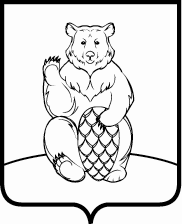 СОВЕТ ДЕПУТАТОВ ПОСЕЛЕНИЯ МИХАЙЛОВО-ЯРЦЕВСКОЕ В ГОРОДЕ МОСКВЕР Е Ш Е Н И Е 21 июня  2018г.                                                                                                        №7/7О признании утратившим силу отдельных решений Совета депутатов поселения Михайлово-Ярцевское На основании части 4.2 статьи 12.1 Федерального закона от 25.12.2008г. №273-ФЗ «О противодействии коррупции», части 9.2 статьи 13 и части 6.4 статьи 14 Закона города Москвы от 06.11.2002г. №56 «Об организации местного самоуправления в городе Москве»,Совет депутатов поселения Михайлово-ЯрцевскоеРЕШИЛ:1. Признать утратившим силу:1.1. решение Совета депутатов поселения Михайлово-Ярцевское от 17.03.2016г. №4/4 «Об утверждении Положения о представлении лицами, замещающими муниципальные должности, сведений о доходах, расходах, об имуществе и обязательствах имущественного характера»;1.2. решение Совета депутатов поселения Михайлово-Ярцевское от 23.11.2017г. №4/12 «О внесении изменений и дополнений в решение Совета депутатов поселения Михайлово-Ярцевское в городе Москве от 17.03.2016г. №4/4 «Об утверждении Положения о представлении лицами, замещающими муниципальные должности, сведений о доходах, расходах, об имуществе и обязательствах имущественного характера».2. Опубликовать настоящее решение в бюллетене «Московский муниципальный вестник» и разместить на официальном сайте администрации поселения Михайлово-Ярцевское в информационно-телекоммуникационной сети «Интернет».3. Настоящее решение  вступает в силу  со дня  официального опубликования.4. Контроль за выполнением настоящего решения возложить  на  Главу  поселения Михайлово-Ярцевское Г.К. Загорского.  	         Глава поселения                         	                         Г.К.Загорский